Муниципальное бюджетное дошкольное образовательное учреждениедетский сад № 49 «Белоснежка» общеразвивающего вида с приоритетным осуществлением деятельности по художественно – эстетическому развитию детей второй категории пос. Каяльский  ФОТООТЧЁТ о проведении осеннего праздника в подготовительной группе «Солнышко» в МБДОУ д/с  № 49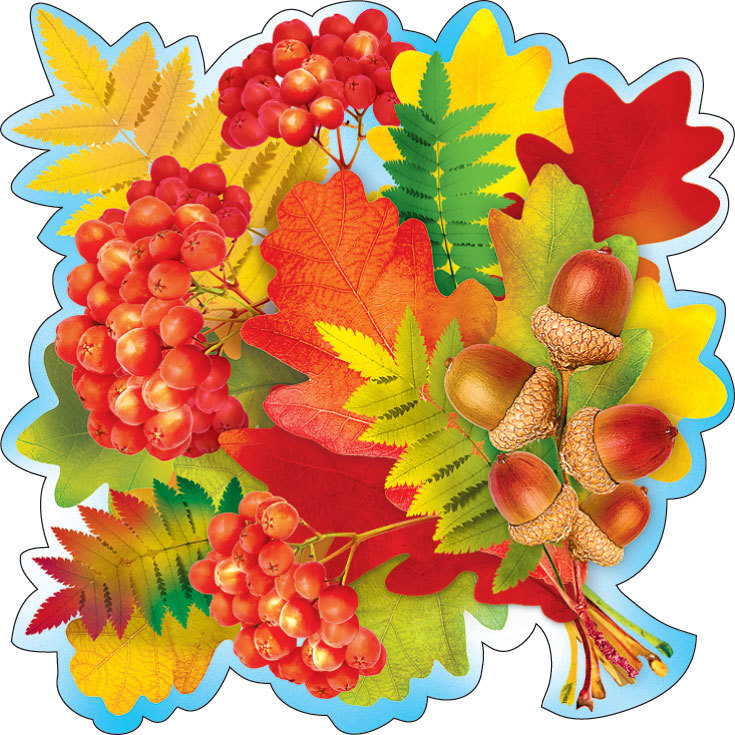 2022 годФОТООТЧЁТ о проведении осеннего праздника в подготовительной группе «Солнышко» в МБДОУ д/с  № 49                                                                           В листопаде, яркое,
                                                                           Что за чудо, спросим? -
                                                                           На дары богатое
                                                                           Время года осень.Традиционно, в конце октябре – начале ноября, в нашем детском саду проходят осенние праздники.  А перед праздником были организованы выставка детских рисунков  «Я рисую красавицу Осень» и выставка творческих работ из природного материала «Осенние поделки».2 ноября у детей подготовительной группы «Солнышко» прошел осенний утренник. На дворе было пасмурно и холодно, не хватает солнечного тепла, а в группе царила теплая, доброжелательная атмосфера. Ребята находились в предвкушении праздника, никто не хотел оставаться в стороне! Тем более, это был завершающий осенний праздник в детском саду!          Дети с нетерпением ждали этого мероприятия и очень серьезно к нему готовились: учили стихи, песни, танцы. И на празднике они показали свои умения и навыки , а  самое главное,  дети показали своё отличное настроение, свои сверкающие от радости глаза и искренние улыбки…  На мероприятии к детям сначала прилетела Сорока и пригласила детей достойно встретить Осень, затем  приходили гости Баба Яга и Кикимора.  Они хотели наслать на детей сырость, уныние и, вообще, их усыпить. Но Осень очень кстати пришла на праздник и всё исправила.  Дети очень обрадовались, простили и Бабу Ягу, и Кикимору, и, даже, оставили их на празднике. Все вместе они  веселились, пели песни, танцевали, читали стихи, тем самым, превращая капризы Осени в сюрпризы. И, самым неожиданным сюрпризом для детей было то, что роли Сороки,  Бабы Яги, Кикиморы и Осени исполняли сами дети, их друзья. Сюрпризом для детей Осень приготовила свои дары – красные наливные яблочки, золотистые груши и ароматный виноград, которыми и угостила детей в конце праздничного мероприятия. После мероприятия была дискотека для детей. Натанцевавшись, отдохнув от души и,  оставив на память фотографии, все дети остались довольными и счастливыми. А для воспитателей это самое главное!!!  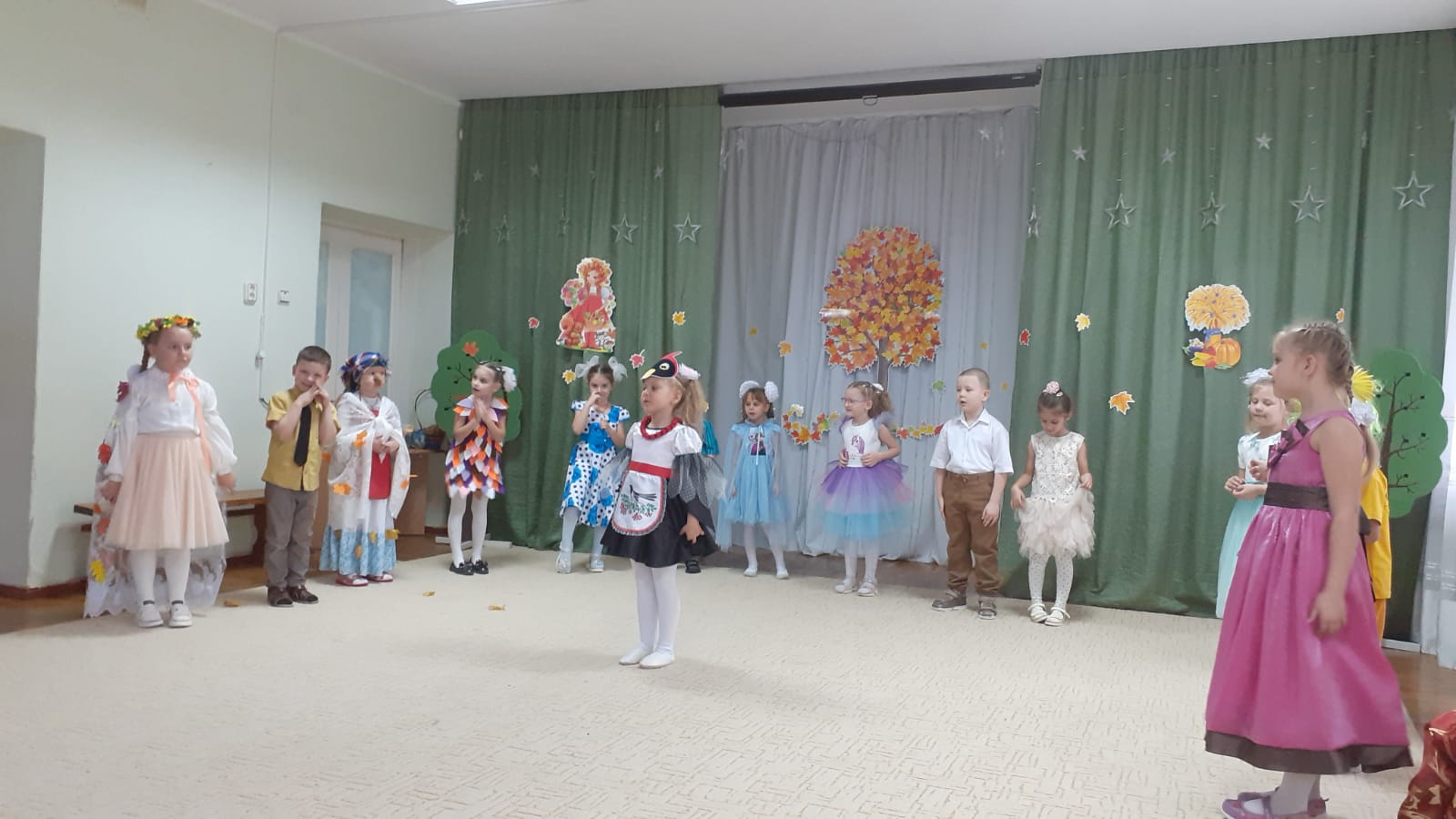 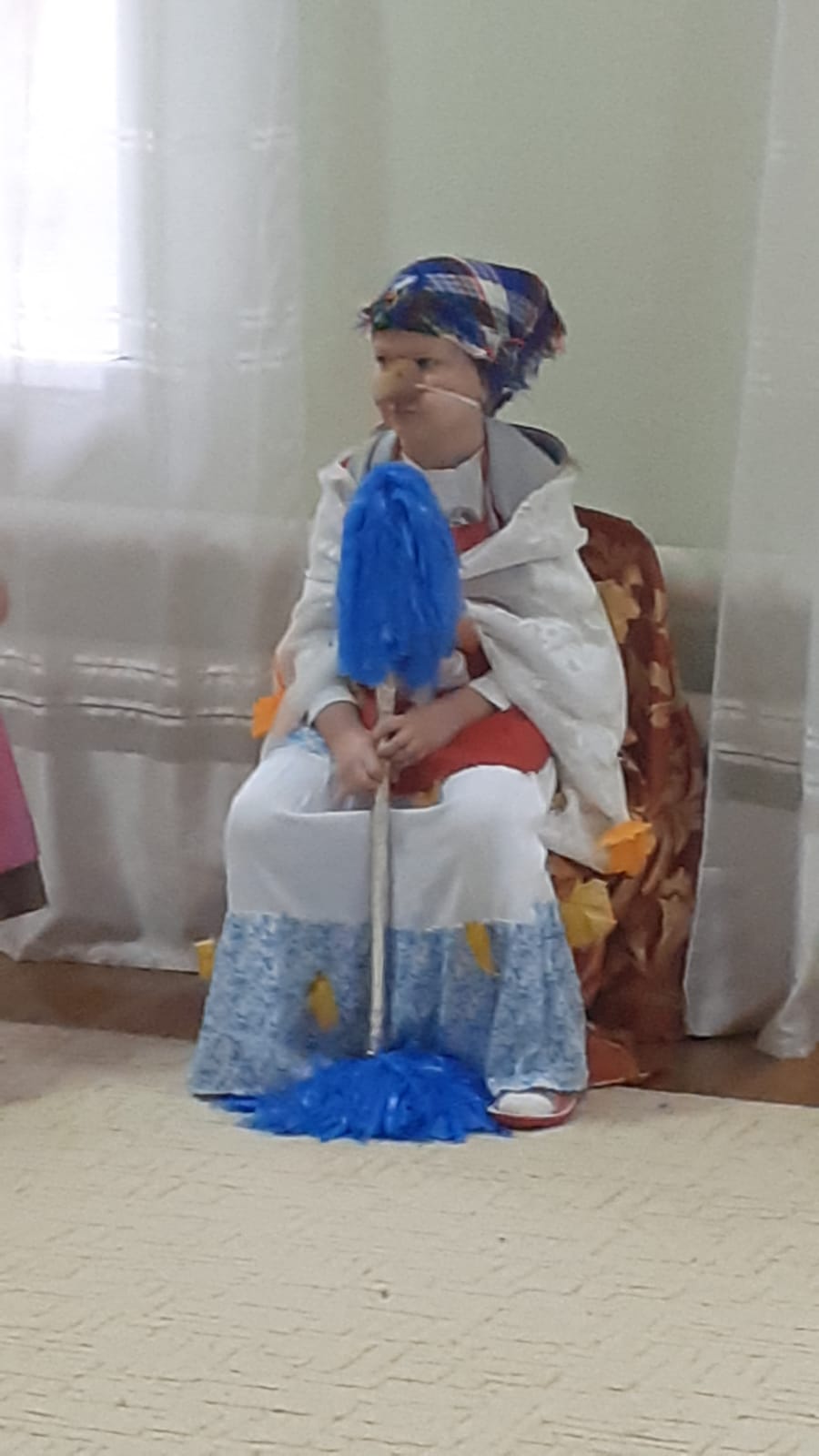 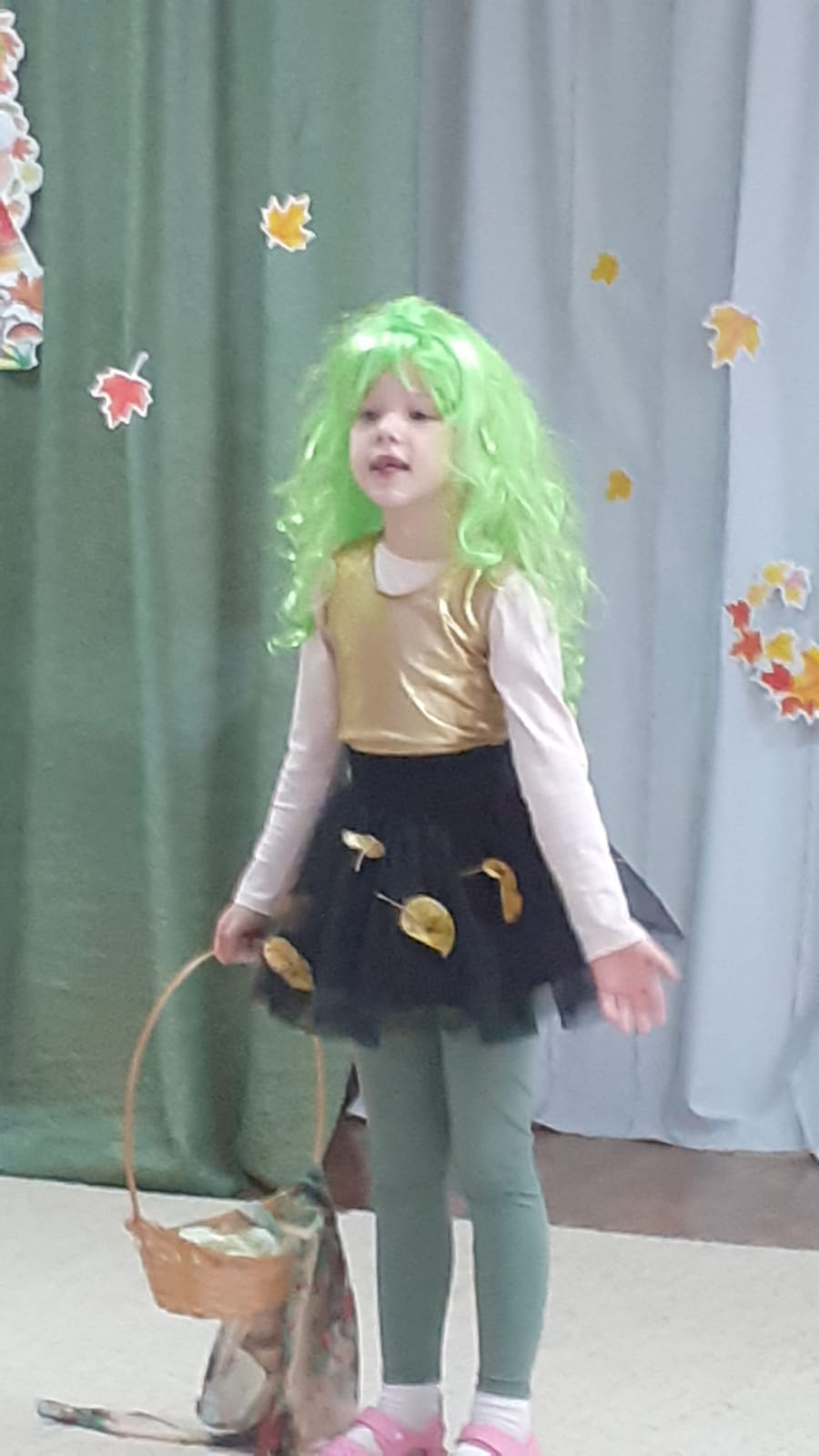 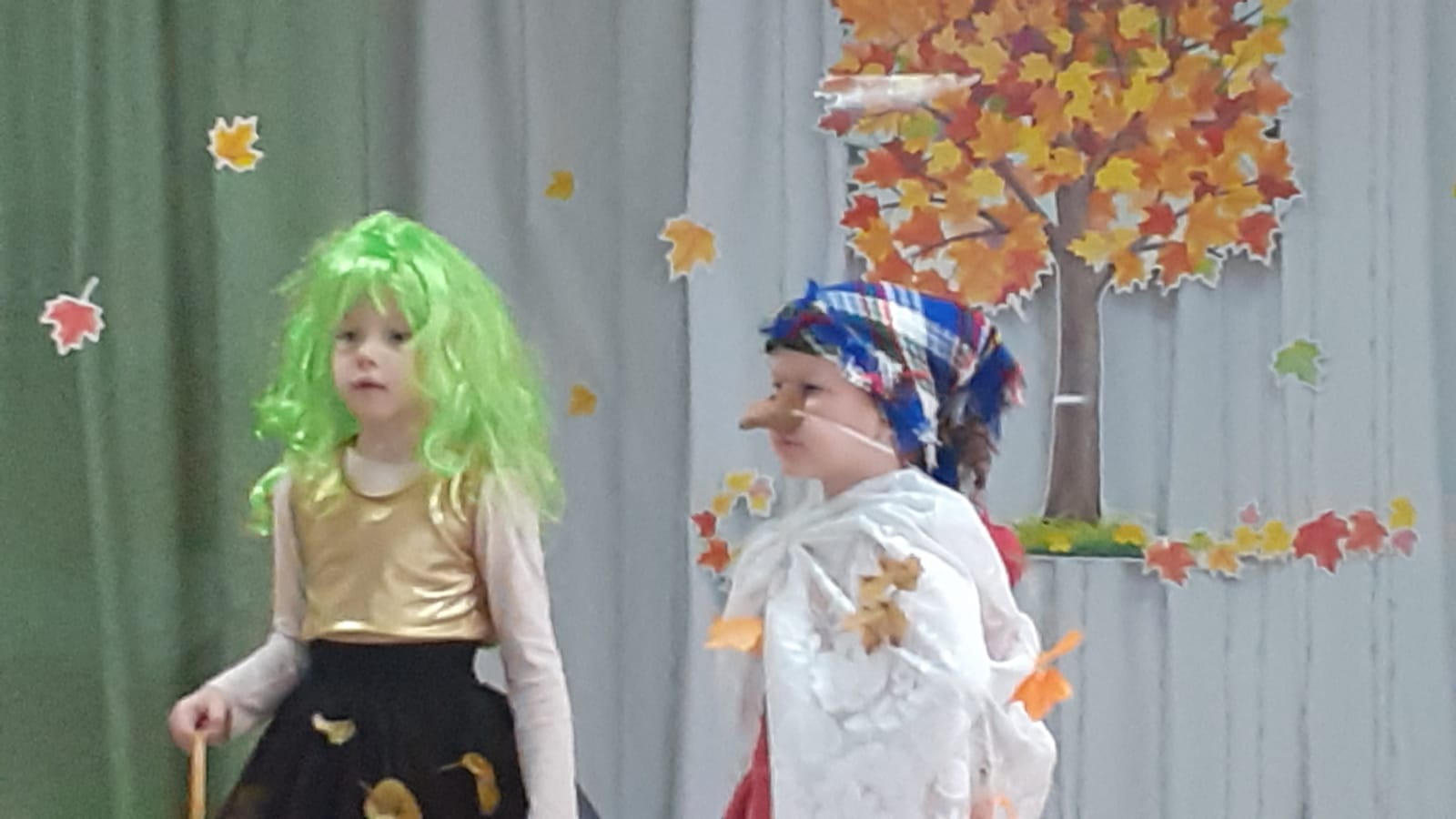 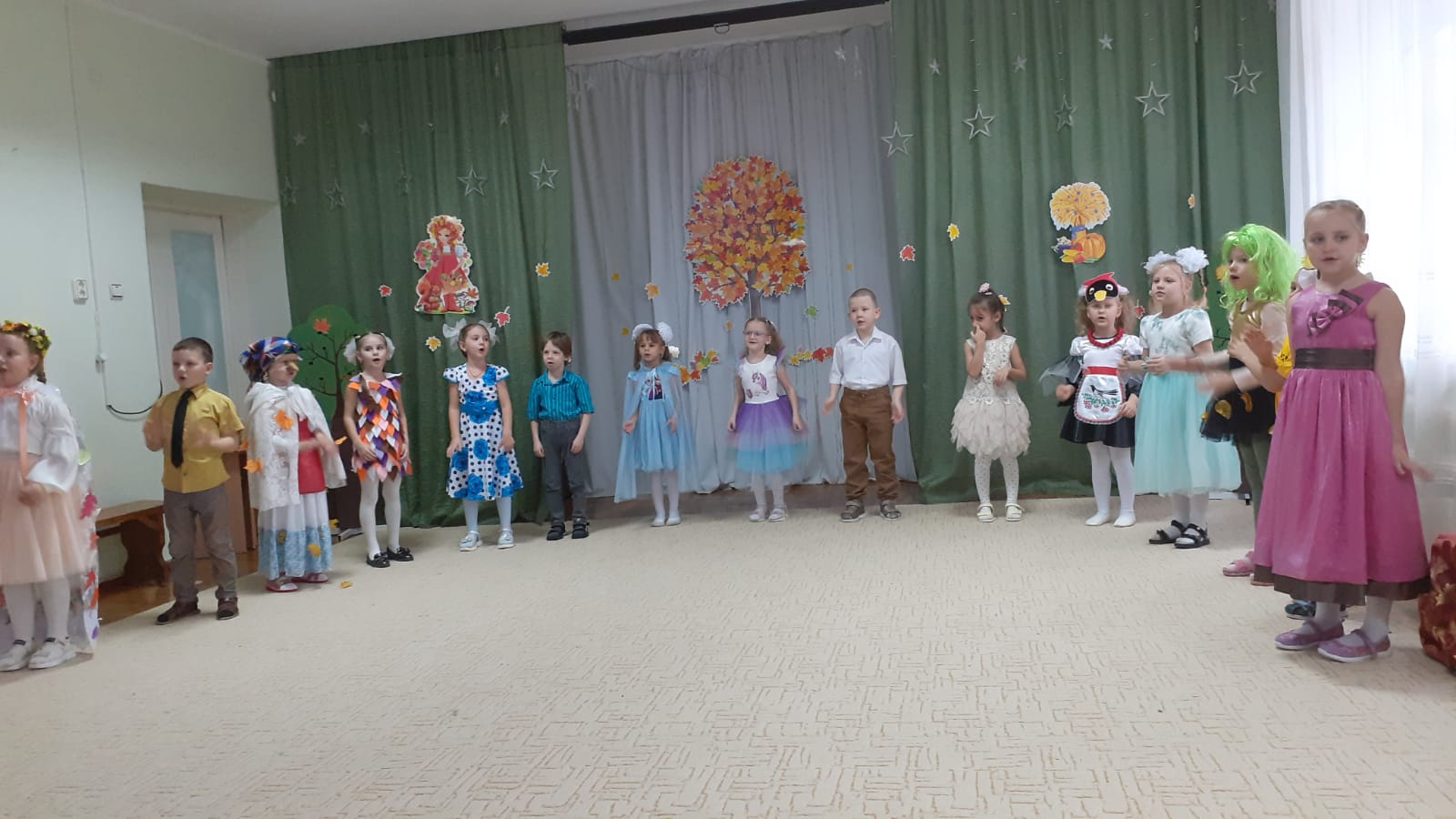 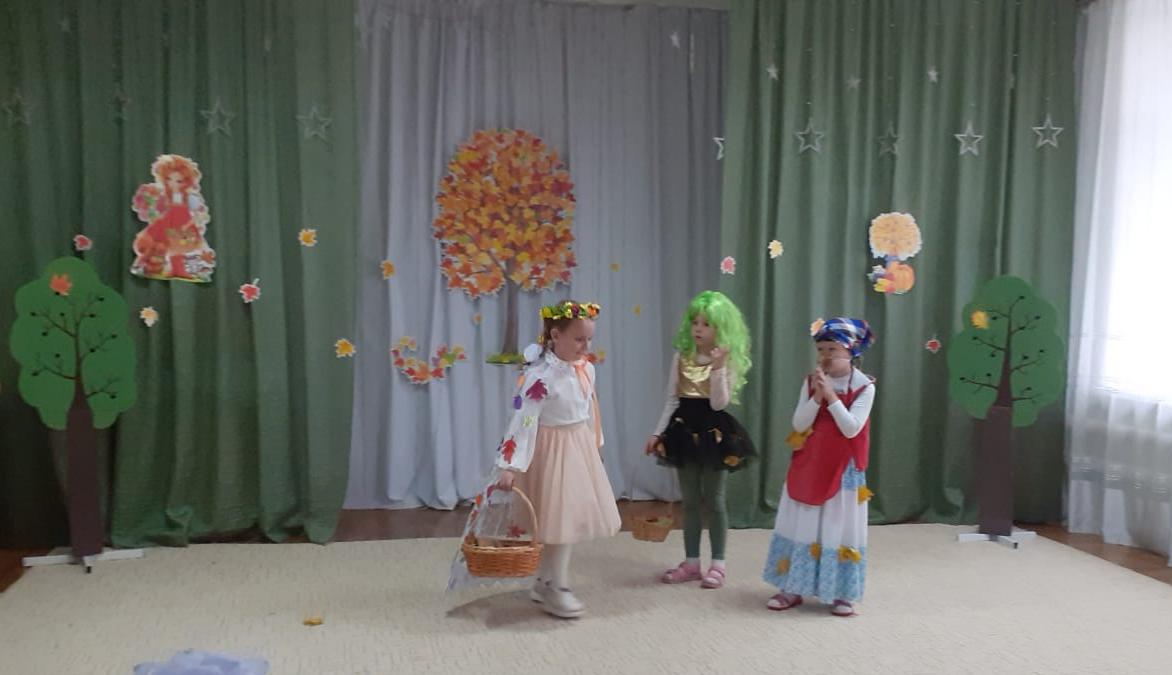 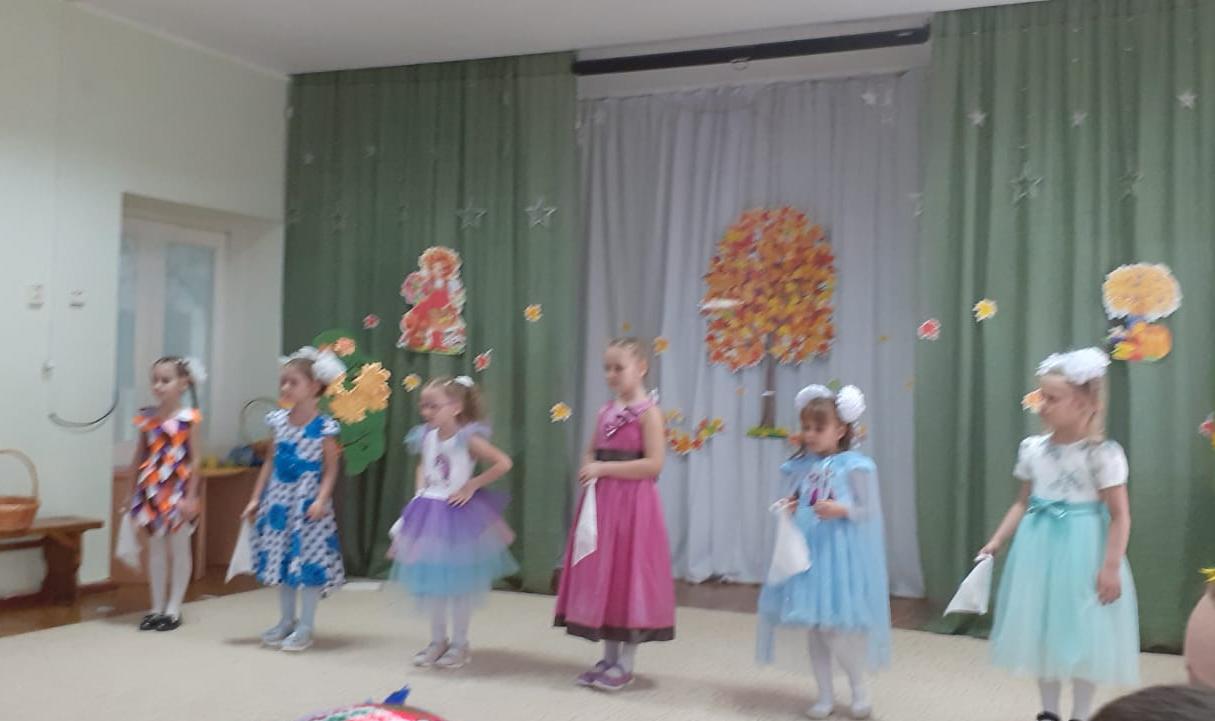 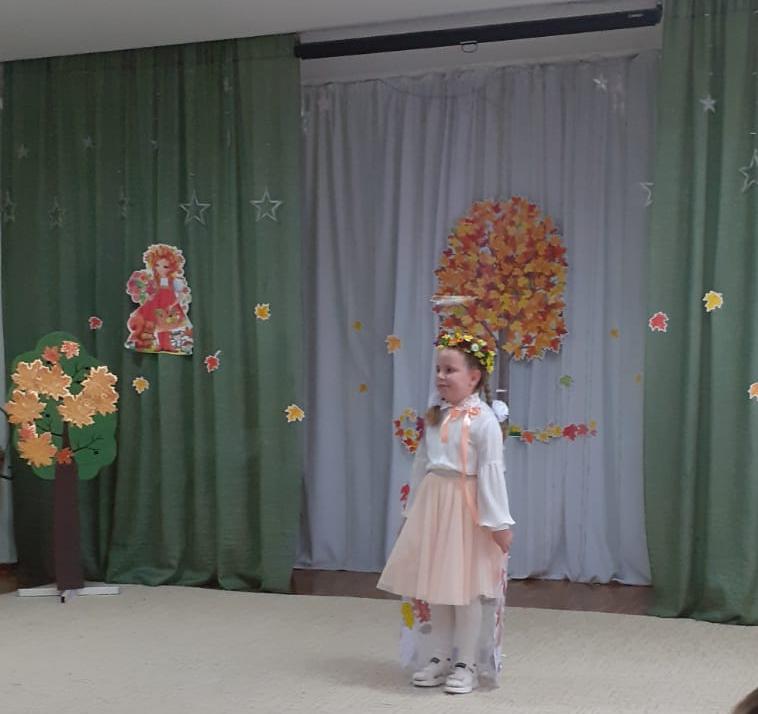 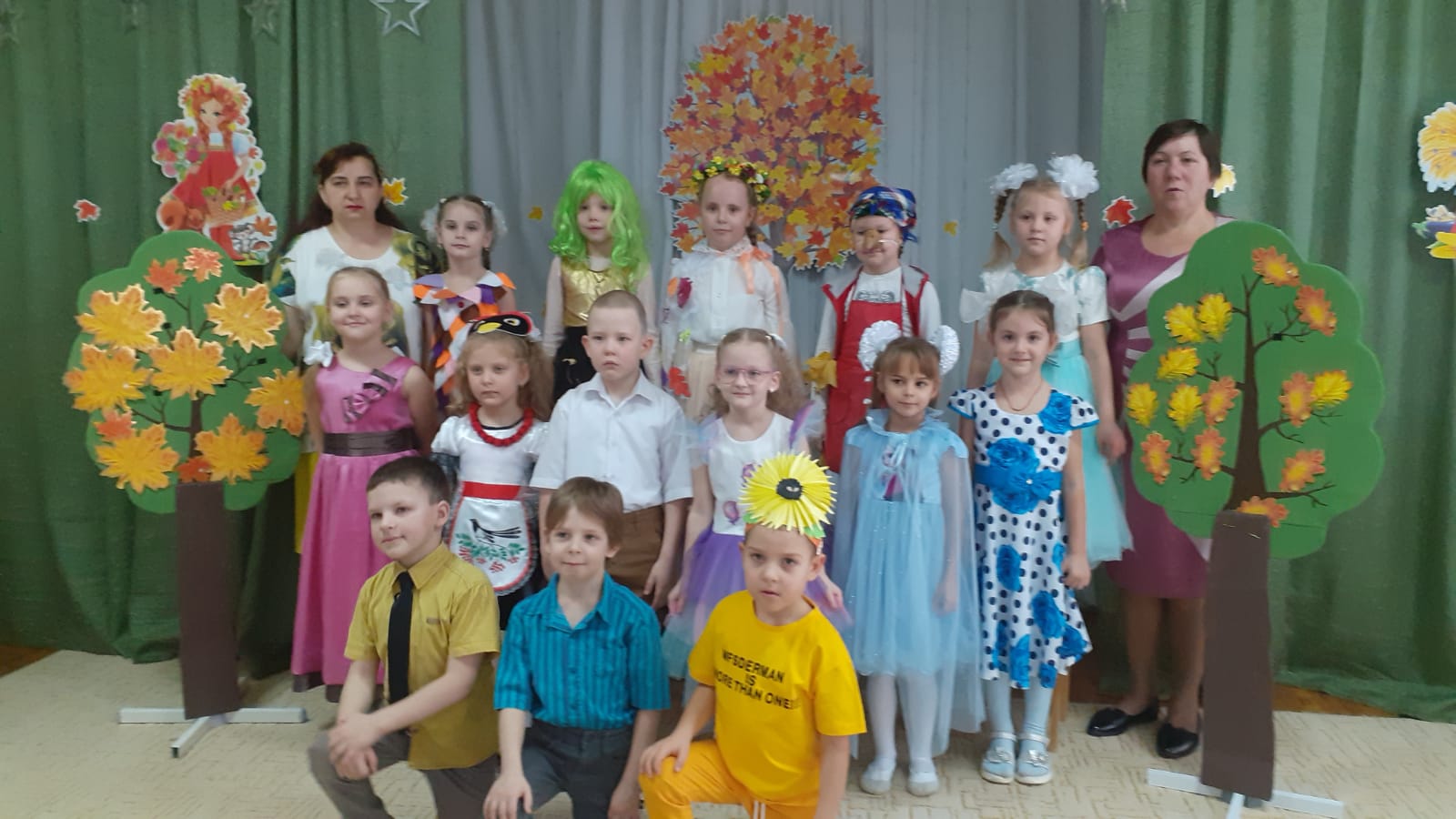 